    Sacramental Preparation Program for Adults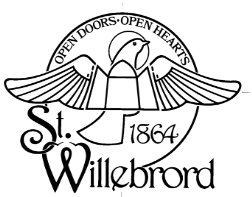      REGISTRATION FORM 2016-2017 Programa de Preparación Sacramental de Adultos 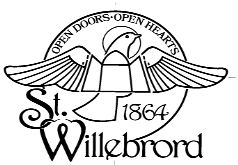 FORMULARIO DE INSCRIPCION 2016-2017ST. WILLEBRORD PARISH209 S. Adams St, Green Bay, WITelephone: 435-2016 Ex. 105ST. WILLEBRORD PARISH209 S. Adams St, Green Bay, WITelephone: 435-2016 Ex. 105ST. WILLEBRORD PARISH209 S. Adams St, Green Bay, WITelephone: 435-2016 Ex. 105ST. WILLEBRORD PARISH209 S. Adams St, Green Bay, WITelephone: 435-2016 Ex. 105ST. WILLEBRORD PARISH209 S. Adams St, Green Bay, WITelephone: 435-2016 Ex. 105Name of Adult/Young Adult/ :Name of Adult/Young Adult/ :Birth Date:Current Age:Birth Date:Current Age:Birth Date:Current Age:Street Address:Street Address:City, State, Zip:City, State, Zip:City, State, Zip:Daytime Phone:Daytime Phone:Evening Phone:Evening Phone:Evening Phone:Father’s Name:Father’s Name:Mother’s Name (Maiden):Mother’s Name (Maiden):Mother’s Name (Maiden):Name of Baptism and Confirmation godparent/sponsor (s) for the Adult:Name:                                                                      2. Name: Name of Baptism and Confirmation godparent/sponsor (s) for the Adult:Name:                                                                      2. Name: Name of Baptism and Confirmation godparent/sponsor (s) for the Adult:Name:                                                                      2. Name: Name of Baptism and Confirmation godparent/sponsor (s) for the Adult:Name:                                                                      2. Name: Name of Baptism and Confirmation godparent/sponsor (s) for the Adult:Name:                                                                      2. Name: (CANDIDATE) Are you a member of St. Willebrord? 	          Yes		 No(CANDIDATE) Are you a member of St. Willebrord? 	          Yes		 No(CANDIDATE) Are you a member of St. Willebrord? 	          Yes		 No(CANDIDATE) Are you a member of St. Willebrord? 	          Yes		 No(CANDIDATE) Are you a member of St. Willebrord? 	          Yes		 NoWhere were you baptized? Please name of Church & Place:Where were you confirmed? Please name of Church & Place:Where were you confirmed? Please name of Church & Place:Did you receive communion?  Yes   NoAre you...  Married	 Single	 Engaged	 Previously MarriedAre you...  Married	 Single	 Engaged	 Previously MarriedAre you...  Married	 Single	 Engaged	 Previously MarriedAre you...  Married	 Single	 Engaged	 Previously MarriedAre you...  Married	 Single	 Engaged	 Previously MarriedHow often do you go to Mass: :           Every Sunday                                                               Once a Month                                                               Never                How often do you go to Mass: :           Every Sunday                                                               Once a Month                                                               Never                How often do you go to Mass: :           Every Sunday                                                               Once a Month                                                               Never                How often do you go to Mass: :           Every Sunday                                                               Once a Month                                                               Never                How often do you go to Mass: :           Every Sunday                                                               Once a Month                                                               Never                OFFICE USE ONLYOFFICE USE ONLYOFFICE USE ONLYOFFICE USE ONLYOFFICE USE ONLYADULT/YOUNG ADULT NEEDS THE FOLLOWING SACRAMENTS: □ First Reconciliation    □   Eucharist       □  ConfirmationADULT/YOUNG ADULT NEEDS THE FOLLOWING SACRAMENTS: □ First Reconciliation    □   Eucharist       □  ConfirmationADULT/YOUNG ADULT NEEDS THE FOLLOWING SACRAMENTS: □ First Reconciliation    □   Eucharist       □  ConfirmationADULT/YOUNG ADULT NEEDS THE FOLLOWING SACRAMENTS: □ First Reconciliation    □   Eucharist       □  ConfirmationADULT/YOUNG ADULT NEEDS THE FOLLOWING SACRAMENTS: □ First Reconciliation    □   Eucharist       □  ConfirmationBirth Certificate Submitted:        □   Yes                  □     No                         (We need a copy of the original for filing purposes.)Birth Certificate Submitted:        □   Yes                  □     No                         (We need a copy of the original for filing purposes.)Birth Certificate Submitted:        □   Yes                  □     No                         (We need a copy of the original for filing purposes.)Birth Certificate Submitted:        □   Yes                  □     No                         (We need a copy of the original for filing purposes.)Birth Certificate Submitted:        □   Yes                  □     No                         (We need a copy of the original for filing purposes.)Date of Registration:Date of Registration:Date of Registration:Date of Registration:Date of Registration:Donation $60 for 1 Person:     □   Paid        □   Pending              □ Other              Date:2 People are $90    3 People are $110Donation $60 for 1 Person:     □   Paid        □   Pending              □ Other              Date:2 People are $90    3 People are $110Donation $60 for 1 Person:     □   Paid        □   Pending              □ Other              Date:2 People are $90    3 People are $110Donation $60 for 1 Person:     □   Paid        □   Pending              □ Other              Date:2 People are $90    3 People are $110Donation $60 for 1 Person:     □   Paid        □   Pending              □ Other              Date:2 People are $90    3 People are $110NOTES:NOTES:NOTES:NOTES:NOTES:*************THE DONATION IS USED TO PURCHASE THE BOOKS & MATERIALS FOR EACH SESSION*****************************THE DONATION IS USED TO PURCHASE THE BOOKS & MATERIALS FOR EACH SESSION*****************************THE DONATION IS USED TO PURCHASE THE BOOKS & MATERIALS FOR EACH SESSION*****************************THE DONATION IS USED TO PURCHASE THE BOOKS & MATERIALS FOR EACH SESSION*****************************THE DONATION IS USED TO PURCHASE THE BOOKS & MATERIALS FOR EACH SESSION****************PARROQUIA SAN WILLEBRORD209 S. Adams St, Green Bay, WITeléfono: 435-2016 Ex. 105PARROQUIA SAN WILLEBRORD209 S. Adams St, Green Bay, WITeléfono: 435-2016 Ex. 105PARROQUIA SAN WILLEBRORD209 S. Adams St, Green Bay, WITeléfono: 435-2016 Ex. 105PARROQUIA SAN WILLEBRORD209 S. Adams St, Green Bay, WITeléfono: 435-2016 Ex. 105PARROQUIA SAN WILLEBRORD209 S. Adams St, Green Bay, WITeléfono: 435-2016 Ex. 105Nombre del Adulto/Joven Adulto:Nombre del Adulto/Joven Adulto:Fecha de Nacimiento:Edad Actual:Fecha de Nacimiento:Edad Actual:Fecha de Nacimiento:Edad Actual:Domicilio:Domicilio:Ciudad, Estado, Código Postal:Ciudad, Estado, Código Postal:Ciudad, Estado, Código Postal:Teléfono durante el día:Teléfono durante el día:Teléfono durante la tarde:Teléfono durante la tarde:Teléfono durante la tarde:Nombre Paterno:Nombre Paterno:Nombre Materno (Si es casada apellido de soltera):Nombre Materno (Si es casada apellido de soltera):Nombre Materno (Si es casada apellido de soltera):Nombres de los padrinos de Bautizo y/o Confirmación:Nombre:                                                                      2. Nombre: Nombres de los padrinos de Bautizo y/o Confirmación:Nombre:                                                                      2. Nombre: Nombres de los padrinos de Bautizo y/o Confirmación:Nombre:                                                                      2. Nombre: Nombres de los padrinos de Bautizo y/o Confirmación:Nombre:                                                                      2. Nombre: Nombres de los padrinos de Bautizo y/o Confirmación:Nombre:                                                                      2. Nombre: (CANDIDATO) ¿Usted son miembro de San Willebrord? 	          Sí		 No(CANDIDATO) ¿Usted son miembro de San Willebrord? 	          Sí		 No(CANDIDATO) ¿Usted son miembro de San Willebrord? 	          Sí		 No(CANDIDATO) ¿Usted son miembro de San Willebrord? 	          Sí		 No(CANDIDATO) ¿Usted son miembro de San Willebrord? 	          Sí		 No¿Dónde fue bautizado (a)? Nombre la Iglesia y lugar: ¿Dónde fue confirmado (a)?Nombre la Iglesia y lugar:¿Dónde fue confirmado (a)?Nombre la Iglesia y lugar:¿Hizo su primera comunión?    Sí   No¿Está usted?...  Casado	 Soltero	 Comprometido	 Casado previamente¿Está usted?...  Casado	 Soltero	 Comprometido	 Casado previamente¿Está usted?...  Casado	 Soltero	 Comprometido	 Casado previamente¿Está usted?...  Casado	 Soltero	 Comprometido	 Casado previamente¿Está usted?...  Casado	 Soltero	 Comprometido	 Casado previamente¿Qué tan seguido va a Misa?          Cada Domingo                                                            Una vez al mes                                                             Nunca                ¿Qué tan seguido va a Misa?          Cada Domingo                                                            Una vez al mes                                                             Nunca                ¿Qué tan seguido va a Misa?          Cada Domingo                                                            Una vez al mes                                                             Nunca                ¿Qué tan seguido va a Misa?          Cada Domingo                                                            Una vez al mes                                                             Nunca                ¿Qué tan seguido va a Misa?          Cada Domingo                                                            Una vez al mes                                                             Nunca                PARA USO EXCLUSIVO DE LA OFICINAPARA USO EXCLUSIVO DE LA OFICINAPARA USO EXCLUSIVO DE LA OFICINAPARA USO EXCLUSIVO DE LA OFICINAPARA USO EXCLUSIVO DE LA OFICINAEL ADULTO/JOVEN ADULTO NECESITA LOS SIGUIENTES SACRAMENTOS:  □ Sacramento de Reconciliación       □   Eucaristía          □  ConfirmaciónEL ADULTO/JOVEN ADULTO NECESITA LOS SIGUIENTES SACRAMENTOS:  □ Sacramento de Reconciliación       □   Eucaristía          □  ConfirmaciónEL ADULTO/JOVEN ADULTO NECESITA LOS SIGUIENTES SACRAMENTOS:  □ Sacramento de Reconciliación       □   Eucaristía          □  ConfirmaciónEL ADULTO/JOVEN ADULTO NECESITA LOS SIGUIENTES SACRAMENTOS:  □ Sacramento de Reconciliación       □   Eucaristía          □  ConfirmaciónEL ADULTO/JOVEN ADULTO NECESITA LOS SIGUIENTES SACRAMENTOS:  □ Sacramento de Reconciliación       □   Eucaristía          □  Confirmación¿Entregó una copia del Certificado de Nacimiento?               □   Sí                  □     No          (Es necesario para  propósitos de archivo y notificación.)¿Entregó una copia del Certificado de Nacimiento?               □   Sí                  □     No          (Es necesario para  propósitos de archivo y notificación.)¿Entregó una copia del Certificado de Nacimiento?               □   Sí                  □     No          (Es necesario para  propósitos de archivo y notificación.)¿Entregó una copia del Certificado de Nacimiento?               □   Sí                  □     No          (Es necesario para  propósitos de archivo y notificación.)¿Entregó una copia del Certificado de Nacimiento?               □   Sí                  □     No          (Es necesario para  propósitos de archivo y notificación.)Fecha de Inscripción:Fecha de Inscripción:Fecha de Inscripción:Fecha de Inscripción:Fecha de Inscripción:Donación de $60 por 1 Persona:     □   Pago        □   En proceso              □ Otro            Fecha:2 Personas $90    3 Personas $110Donación de $60 por 1 Persona:     □   Pago        □   En proceso              □ Otro            Fecha:2 Personas $90    3 Personas $110Donación de $60 por 1 Persona:     □   Pago        □   En proceso              □ Otro            Fecha:2 Personas $90    3 Personas $110Donación de $60 por 1 Persona:     □   Pago        □   En proceso              □ Otro            Fecha:2 Personas $90    3 Personas $110Donación de $60 por 1 Persona:     □   Pago        □   En proceso              □ Otro            Fecha:2 Personas $90    3 Personas $110NOTAS MARGINALES:NOTAS MARGINALES:NOTAS MARGINALES:NOTAS MARGINALES:NOTAS MARGINALES:*************LA DONACIÓN SE USA PARA LA COMBRA DE LIBROS Y MATERIAL QUE SE VA USAR*****************************LA DONACIÓN SE USA PARA LA COMBRA DE LIBROS Y MATERIAL QUE SE VA USAR*****************************LA DONACIÓN SE USA PARA LA COMBRA DE LIBROS Y MATERIAL QUE SE VA USAR*****************************LA DONACIÓN SE USA PARA LA COMBRA DE LIBROS Y MATERIAL QUE SE VA USAR*****************************LA DONACIÓN SE USA PARA LA COMBRA DE LIBROS Y MATERIAL QUE SE VA USAR****************